CV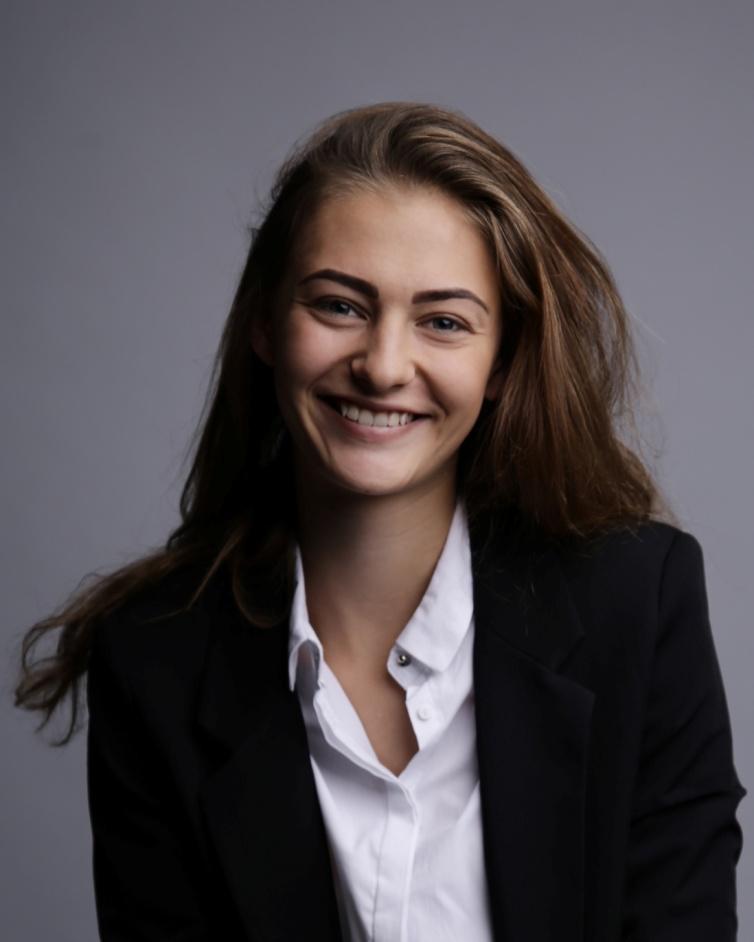 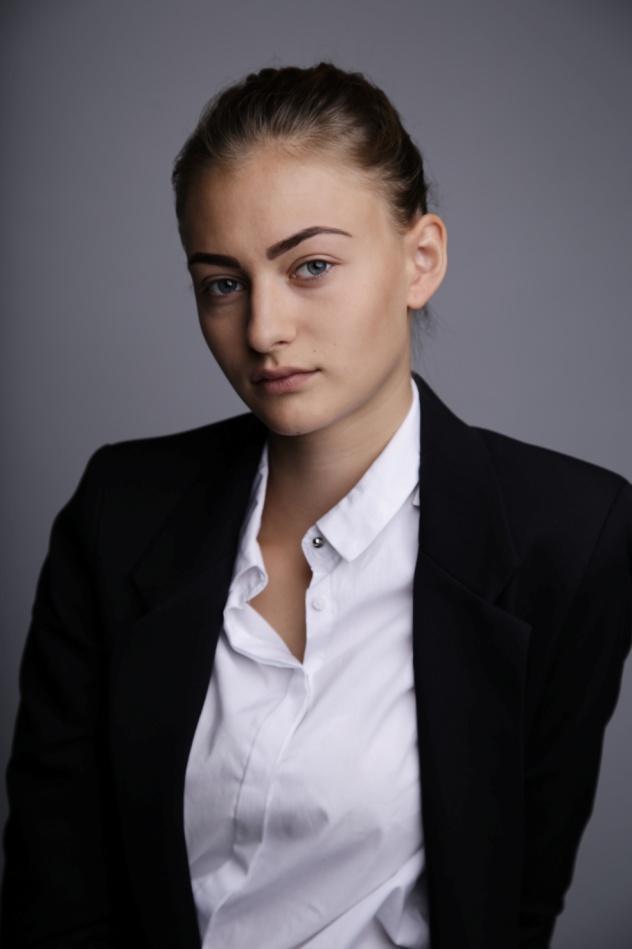 Prace teatralne 2004-2010 teatr  im. Ivana Franka «Bracia Karamazow» 2012 M. Meterlink "Blue Bird" (Mitil)2013 A. Ostrovsky "Miejsce dochodowe" (Polina)2013 A. Chehov "Małżeństwo" (Agafya Tichonowna)2013 M. Roshchin "Valentine and Valentina" (Valya)2014 Noworoczny spektakl w wigilii Hotelu Premier Palace "Wróżka Długiego Pończocha"2015 Noworoczny występ Premier Hotel Palace "Alice in Wonderland" Dodo bird2015 A. Vampilov "Sukces" (Elena Ivanovna)2015 E. Rostan "Cyrano de Bergerac" (Roxana)2016 A. Vampilov "Najstarszy syn" (Makarska)2016 M. Roshchin "Valentin and Valentina" (Valya)2016 V. Rozov "Ever Living" (Veronika)2016 M. Lado "Bardzo prosta historia" (Dasha)2017 Młody teatr «Miasto słońca»Kino, telewizja2007 film "Nasze dzieci"  2008 film "Och, mamusia" 2008 film "Iluzja strachu" 2010 serial "1942"  (15 seria)
2010 serial "Wiara, nadzieja, miłość"2016 film krótkometrażowy "Beautiful" w reżyserii Steven Leone (główny bohater) 2016  film krótkometrażowy "Degustacja" (Louise)
2017 serial "Lіkar Kovalchuk" (4 seria) 
2017 serial  "Modern Smuga" 2017 serial "Okno życia" (13-14 seria) 2018 serial "Mark + Natalka" ( 64 seria)2019-2020 serial „Korona Królów” (3 sezon) ( Maria Olgierdówna)2021 serial „Sexify” Netflix (Svieta)2022 serial «Dom pod Dwoma Orłami»  (Larysa)2022 serial «Wojenne Dziewczyny» (Natasza) 5 sezon 2022 serial «Ojciec Mateusz» (Polla Mamedowa) 363 odc.Reklama2004 reklama salonu SPA (anioł)2005 reklama DAX 21.02.2022NazwiskoZalevskaImięAnnaData urodzenia10.04.1998ObywatelstwoUkrainaMiejsce zamieszkaniaPolska ( Warszawa), Ukraina (Kijow)Numer telefonu+48730921451, +380633743404E-mailzalevskaya.anna18@gmail.comMiędzynarodowy paszportBiometrycznyJęzykirosyjski, ukraiński, polski, angielski, francuski EdukacjaDramatic Theatre and Cinema, Kijowski Narodowy Uniwersytet Teatru, Kina i Telewizji Karpenko-Kary, Wydział aktorskiKijowska Dziecięca Akademia Sztuki, Wydział TeatralnyWzrost165 Waga52Kolor oczuszaro-zielonyKolor włosów (naturalny)blondRozmiar odzieżyМRozmiar buta37 EU / 4 UK / 6.5 USAProwadzenie pojazduquad, motocykl, rowerSportakrobatyka, jazda na rowerze, pływanie, siatkówka, tenis, rolki, łyżwy, narty, snowboard, jazda konnaBudowa ciała sportowaTaniecklasyczna, folkowa, rock and rolla, modern, contempo, hip-hop, jazz modernInstrumenty muzycznefortepian, gitara, ukulele Typ głosualtPosiadanie bronibroń palna, łuk